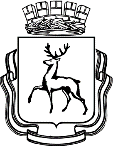 АДМИНИСТРАЦИЯ ГОРОДА НИЖНЕГО НОВГОРОДАДепартамент развития предпринимательства П Р И К А ЗВ соответствии с положениями постановления администрации города Нижнего Новгорода от 23.04.2020 № 1364 «О мерах по реализации Указа Губернатора Нижегородской области от 07.04.2020 года № 53 «О мерах поддержки организаций и лиц, пострадавших от распространения новой коронавирусной инфекции (COVID-19)» (далее – Постановление №1364) в связи техническими ошибками и поступившими от 06.04.2021 №Сл-01-05-210548/21, от 07.04.2021 №Сл-01-05-214020/21 письмами Канавинского района города Нижнего Новгорода.ПРИКАЗЫВАЮ:Внести изменения в п.7 приложения №1 к приказу №30-с от 04.02.2021 об утверждении сводного реестра получателей финансовой помощи (субсидий) юридическим лицам и индивидуальным предпринимателям города Нижнего Новгорода, пострадавшим от распространения новой коронавирусной инфекции (COVID-19), в целях возмещения затрат на оплату коммунальных услуг в период действия режима повышенной готовности, в части изменения расчетного периода предоставления субсидии ООО "Фитнес-клуб на Советской" на возмещение оплаты коммунальных услуг с «с 01.08.2020 по 10.08.2020, с 01.11.2020 по 31.12.2020» на «с 01.08.2020 по 10.08.2020, с 10.11.2020 по 31.12.2020» в связи с технической ошибкой, допущенной при формировании сводного реестра получателей субсидий.Внести изменения в п.8 приложения №1 к приказу №30-с от 04.02.2021 об утверждении сводного реестра получателей финансовой помощи (субсидий) юридическим лицам и индивидуальным предпринимателям города Нижнего Новгорода, пострадавшим от распространения новой коронавирусной инфекции (COVID-19), в целях возмещения затрат на оплату коммунальных услуг в период действия режима повышенной готовности, в части изменения расчетного периода предоставления субсидии ООО "Фитнес-клуб на Южном" на возмещение оплаты коммунальных услуг с «с 01.08.2020 по 10.08.2020, с 01.11.2020 по 31.12.2020» на «с 01.08.2020 по 10.08.2020, с 10.11.2020 по 31.12.2020» в связи с технической ошибкой, допущенной при формировании сводного реестра получателей субсидий.Внести изменения в п.5 приложения №1 к приказу №38-с от 10.02.2021 об утверждении сводного реестра получателей финансовой помощи (субсидий) юридическим лицам и индивидуальным предпринимателям города Нижнего Новгорода, пострадавшим от распространения новой коронавирусной инфекции (COVID-19), в целях возмещения затрат на оплату коммунальных услуг в период действия режима повышенной готовности, в части изменения объема субсидии ООО  "МИСТЕРИ Групп" на возмещение оплаты коммунальных услуг с «668809,07» на «668718,07» в связи с технической ошибкой, допущенной в протоколе заседания городской комиссии по оказанию мер поддержки Канавинского района №87 от 05.02.2021.Внести изменения в п.11 приложения №1 к приказу №37-с от 10.02.2021 об утверждении сводного реестра получателей финансовой помощи (субсидий) юридическим лицам и индивидуальным предпринимателям города Нижнего Новгорода, пострадавшим от распространения новой коронавирусной инфекции (COVID-19), в целях возмещения затрат на оплату труда работникам в период действия режима повышенной готовности, в части изменения объема субсидии ООО СПОРТКЛУБ "СИГМА" на возмещение оплаты труда работникам с «118678,32» на «118677,42» в связи с технической ошибкой, допущенной в протоколе заседания городской комиссии по оказанию мер поддержки Канавинского района №87 от 05.02.2021.Внести изменения в п.16 приложения №1 к приказу №179/1 от 24.12.2020 об утверждении сводного реестра получателей финансовой помощи (субсидий) юридическим лицам и индивидуальным предпринимателям города Нижнего Новгорода, пострадавшим от распространения новой коронавирусной инфекции (COVID-19), в целях возмещения затрат на оплату труда работникам в период действия режима повышенной готовности, в части изменения объема субсидии ИП Беззубовой Ирине Александровне на возмещение оплаты труда работникам с «78468,54» на «65300,32» в связи с технической ошибкой, допущенной в протоколе заседания городской комиссии по оказанию мер поддержки Канавинского района №77 от 22.12.2020.Внести изменения в п.8 приложения №1 к приказу №12-с от 20.01.2021 об утверждении сводного реестра получателей финансовой помощи (субсидий) юридическим лицам и индивидуальным предпринимателям города Нижнего Новгорода, пострадавшим от распространения новой коронавирусной инфекции (COVID-19), в целях возмещения затрат на оплату коммунальных услуг в период действия режима повышенной готовности, в части изменения объема субсидии ООО "СтройЭксперт Стрелка" на возмещение оплаты коммунальных услуг с «207890,06» на «184256,90» в связи с технической ошибкой, допущенной в протоколе заседания городской комиссии по оказанию мер поддержки Канавинского района №83 от 18.01.2021.Внести изменения в п.17 приложения №1 к приказу №11-с от 20.01.2021 об утверждении сводного реестра получателей финансовой помощи (субсидий) юридическим лицам и индивидуальным предпринимателям города Нижнего Новгорода, пострадавшим от распространения новой коронавирусной инфекции (COVID-19), в целях возмещения затрат на оплату труда работникам в период действия режима повышенной готовности, в части изменения объема субсидии ООО "СтройЭксперт Стрелка" на возмещение оплаты труда работникам с «399696,28» на «411379,45» в связи с технической ошибкой, допущенной в протоколе заседания городской комиссии по оказанию мер поддержки Канавинского района №83 от 18.01.2021.Исключить ИП Кузнецову Галину Вячеславовну из п.11 Приказа №25 от 21.09.2020 об утверждении сводного реестра получателей финансовой помощи (субсидий) юридическим лицам и индивидуальным предпринимателям города Нижнего Новгорода, пострадавшим от распространения новой коронавирусной инфекции (COVID-19), в целях возмещения затрат на оплату труда работникам в период действия режима повышенной готовности приложения 1 Порядка предоставления финансовой помощи (Далее - Субсидия) юридическим лицам и индивидуальным предпринимателям города Нижнего Новгорода, пострадавшим от распространения новой коронавирусной инфекции (COVID-19), в целях возмещения затрат на оплату труда работникам в период действия режима повышенной готовности, утвержденного постановлением администрации города Нижнего Новгорода от 23.04.2020г. №1364 «О мерах по реализации  Указа Губернатора Нижегородской области от 07.04.2020 №53 «О мерах поддержки организаций и лиц, пострадавших  от  распространения  новой  коронавирусной  инфекции  (COVID-19)». (ИП Кузнецова Галина Вячеславовна предоставила неверные банковские реквизиты).Исключить ИП Механцева Владислава Анатольевича из п.78 Приказа №46 от 02.10.2020 об утверждении сводного реестра получателей финансовой помощи (субсидий) юридическим лицам и индивидуальным предпринимателям города Нижнего Новгорода, пострадавшим от распространения новой коронавирусной инфекции (COVID-19), в целях возмещения затрат на оплату труда работникам в период действия режима повышенной готовности приложения 1 Порядка предоставления финансовой помощи (Далее - Субсидия) юридическим лицам и индивидуальным предпринимателям города Нижнего Новгорода, пострадавшим от распространения новой коронавирусной инфекции (COVID-19), в целях возмещения затрат на оплату труда работникам в период действия режима повышенной готовности, утвержденного постановлением администрации города Нижнего Новгорода от 23.04.2020г. №1364 «О мерах по реализации  Указа Губернатора Нижегородской области от 07.04.2020 №53 «О мерах поддержки организаций и лиц, пострадавших  от  распространения  новой  коронавирусной  инфекции  (COVID-19)». (ИП Механцев Владислав Анатольевич предоставил неверные банковские реквизиты).Контроль оставляю за собой.Директор департамента 		     		                      	                                 А.В. СимагинПриложение № 1к Приказу «О внесении изменений в Приказы об утверждении сводных реестров получателей субсидий»Утверждено:Директор департамента развития предпринимательства____________________________(подпись)«____»______________2021года№О внесении изменений в Приказы об утверждении сводных реестров получателей субсидий №п.п.Район№ ПриказаДата комиссииНаименование организации, ФИО индивидуального предпринимателяИНН/КППОбъём субсидий (руб.)Период предоставления субсидий7Советский30-с01.02.2021ООО "Фитнес-клуб на Советской"5262315350/5262010011351619,49с 01.08.2020 по 10.08.2020,с 10.11.2020 по 31.12.20208Советский30-с01.02.2021ООО "Фитнес-клуб на Южном"5262322340/5262010014746284,07с 01.08.2020 по 10.08.2020,с 10.11.2020 по 31.12.20205Канавинский38-с05.02.2021ООО  "МИСТЕРИ Групп"5260313124/525701001668718,07с 01.10.2020 по 31.12.202011Канавинский37-с05.02.2021ООО СПОРТКЛУБ "СИГМА"5262350065/525701001118677,42с 28.03.2020 по 31.12.202016Канавинский179/122.12.2020ИП Беззубова Ирина Александровна52610362367865300,32с 28.03.2020 по 06.08.20208Канавинский12-с18.01.2021ООО "СтройЭксперт Стрелка"5260236790/525701001184256,90с 01.06.2020 по 31.12.202017Канавинский11-с18.01.2021ООО "СтройЭксперт Стрелка"5260236790/525701001411379,45с 01.05.2020 по 31.12.202011Канавинский2516.09.2020ИП Кузнецова Галина Вячеславовна525703530670ИсключитьИсключить78Канавинский4601.10.2020ИП Механцев Владислав Анатольевич525600695543ИсключитьИсключить